Vrijdag 16 september jongstleden gingen we met 30 leden van onze KBO afdeling met de museum plus bus naar het openluchtmuseum in Arnhem.
Het weer was fantastisch; zonnig en droog, terwijl er veel regen was voorspeld.
Omdat alle deelnemers ruim op tijd waren konden we spoedig vertrekken vanaf het Marina park.
Als deelnemer van de museum plus bus krijg je een VIP behandeling want je mag de kassa’s voorbij lopen en dan brengt een gastvrouw je naar een gereserveerde koffieruimte in het restaurant.
Na de koffie gingen we in groepjes, ieder met een eigen gids, een paar items van het park bezichtigen. Zo ook een oude boerderij waar het woongedeelte overloopt in de stal. Lekker fris!
Veel gezegdes komen uit de oude tijd zoals een aardig optrekje: de muren van de boerderijen waren gemaakt van gedroogde klei en mest en die werden met hulp van de buren gezamenlijk opgetrokken en als er dan een verdieping op zat dan was het dus een aardig optrekje.
Of als je geld had voor een stenen muur ( bakstenen waren duur) was je dus steenrijk.
Na de lekkere lunch konden we op eigen gelegenheid door het park. Er rijdt een treintje rond en daar kan je uitstappen en iets bekijken en daarna stap je weer in.
We hadden eigenlijk tijd te kort.
Omstreeks 5 uur waren we terug bij het Marina park. Een leuke dag en op de lunch na, helemaal gratis.Eerste zorgpremie 2023 bekend                                                                    Traditiegetrouw heeft DSW als eerste verzekeraar de premies zorgverzekering voor de basisverzekering voor volgend jaar bekend gemaakt. De premies stijgen bij DSW in 2023 met € 9,75 per maand (€ 117 per jaar) naar € 137,50 per maand (€ 1.650 per jaar) voor de basisverzekering. Een toename van 7,6%. Dat komt voornamelijk door de stijgende lonen in de zorg. Ook de overige kosten stijgen. De overheid raamde de totale kostenstijging op 8%. DSB rekent niet de hele kostenstijging door, maar dempt de premiestijging door haar reserves aan te spreken. Zonder die reserves zou de premiestijging nog € 2 hoger zijn geweest. De premies van de aanvullende verzekeringen heeft DSW overigens nog niet bekend gemaakt.Met Prinsjesdag raamde de overheid de stijging van de zorgpremie gemiddeld op € 11 per maand naar € 137 per maand. De premiestijging bij DSW blijkt in de praktijk een betere voorspeller dan de stijging van de nominale premie die het kabinet met Prinsjesdag heeft genoemd. Alle zorgverzekeraars moeten uiterlijk 12 november hun premie bekend maken. Overigens gaat de zorgtoeslag volgend jaar ook flink omhoog. 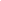 Bustocht naar Openluchtmuseum te Arnhem.Bustocht naar Openluchtmuseum te Arnhem.Bustocht naar Openluchtmuseum te Arnhem.